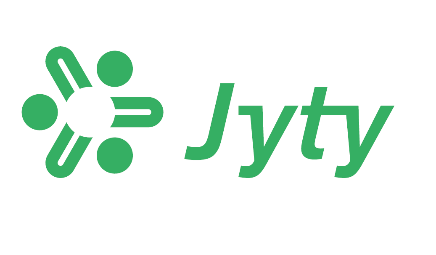 Palkalliseksi hyväksytyt koulutukset 2024 / Suomen metsäkeskus ja Suomen riistakeskusPalkalliseksi hyväksytyt koulutukset 2024 / Suomen metsäkeskus ja Suomen riistakeskusPalkalliseksi hyväksytyt koulutukset 2024 / Suomen metsäkeskus ja Suomen riistakeskusPalkalliseksi hyväksytyt koulutukset 2024 / Suomen metsäkeskus ja Suomen riistakeskusLuottamusmiesten perusopinnot 1 ja 2 Luottamusmiesten perusopinnot 1 ja 2 Luottamusmiesten perusopinnot 1 ja 2 Luottamusmiesten perusopinnot 1 ja 2 14.–15.2. Luottamusmiesten perusopinnot 1KemiPohjois-Suomi19.–20.3.Luottamusmiesten perusopinnot 1VantaaEtelä-Suomi16.–17.4.Luottamusmiesten perusopinnot 1KouvolaItä-Suomi24.–25.9.Luottamusmiesten perusopinnot 1PoriLänsi-Suomi19.–20.9.Luottamusmiesten perusopinnot 2 **Helsinki **vain yksityinen sektori **vain yksityinen sektori **vain yksityinen sektori **vain yksityinen sektoriLuottamusmiesten teemakurssit (lähikoulutus) Luottamusmiesten teemakurssit (lähikoulutus) Luottamusmiesten teemakurssit (lähikoulutus) Luottamusmiesten teemakurssit (lähikoulutus) 15.–16.2. LM-teemakurssi, neuvottelutaitoKuopioKoulutusosasto5.–6.3.LM-teemakurssi, työpaikan ongelmatilanteiden hallintaTurkuKoulutusosasto25.–26.9.LM-teemakurssi, työlainsäädäntöHelsinkiKoulutusosasto19.–20.11.LM-teemakurssi, paikallinen sopiminen ja yhteistoimintaVantaaKoulutusosastoLuottamusmiesten teemawebinaarit ja verkkokurssit (etäkoulutus) Luottamusmiesten teemawebinaarit ja verkkokurssit (etäkoulutus) Luottamusmiesten teemawebinaarit ja verkkokurssit (etäkoulutus) Luottamusmiesten teemawebinaarit ja verkkokurssit (etäkoulutus) 14.3.LM-teemawebinaari, paikallinen sopiminenTeamsKoulutusosasto10.4.–8.5.Neuvottelutaidon verkkokurssiOptimaKoulutusosasto12.9.LM-teemawebinaari, työlainsäädäntöTeamsKoulutusosasto18.9.–16.10. Työlainsäädännön verkkokurssiOptimaKoulutusosastoSopimusalakohtaiset neuvottelupäivät Sopimusalakohtaiset neuvottelupäivät Sopimusalakohtaiset neuvottelupäivät Sopimusalakohtaiset neuvottelupäivät 16.–17.5.Yksityisalojen neuvottelupäivätLahtiKoulutusosastoKoulutusosastoTyösuojelukoulutus (lähikoulutus) Työsuojelukoulutus (lähikoulutus) Työsuojelukoulutus (lähikoulutus) Työsuojelukoulutus (lähikoulutus) 5.–6.3.Teemakoulutus, työpaikan ongelmatilanteiden hallinta *TurkuKoulutusosasto17.–20.9.Työsuojelun peruskurssiTampereKoulutusosasto*Vastaavan luottamusmieskurssien yhteydessäTyösuojelukoulutus, teemawebinaarit ja verkkokoulutus (etäkoulutus) Työsuojelukoulutus, teemawebinaarit ja verkkokoulutus (etäkoulutus) Työsuojelukoulutus, teemawebinaarit ja verkkokoulutus (etäkoulutus) Työsuojelukoulutus, teemawebinaarit ja verkkokoulutus (etäkoulutus) 7.2.–6.3.Työsuojelun verkkokurssi, työhyvinvointi *OptimaKoulutusosasto14.3.Teemawebinaari, paikallinen sopiminen *TeamsKoulutusosasto26.9.–24.10.Työsuojelun verkkokurssi, työsuojelun perusteetOptimaKoulutusosastoKoulutusosasto*Vastaavien luottamusmieswebinaarien yhteydessäAmmatilliset opintopäivät ja Enemmän irti Jytystä Ammatilliset opintopäivät ja Enemmän irti Jytystä Ammatilliset opintopäivät ja Enemmän irti Jytystä Ammatilliset opintopäivät ja Enemmän irti Jytystä 23.–24.11.Sihteeri-, hallinto-, asiantuntija- ja ict-työ opintopäivätKoulutusosasto